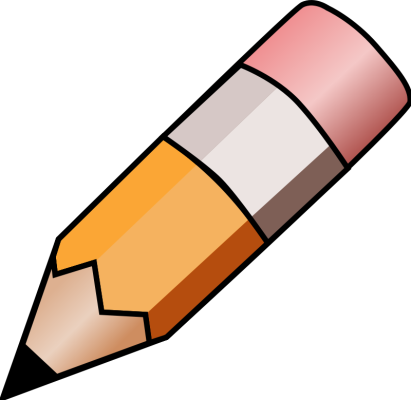 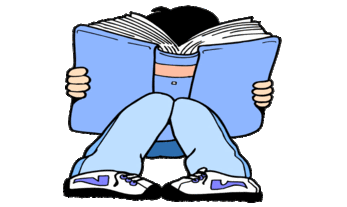 YEAR 5 HOME LEARNING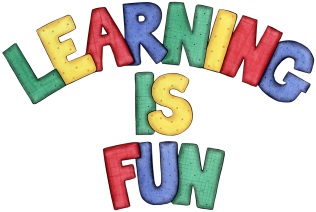 YEAR 5 HOME LEARNINGDate Set31.05.19Date Due11.06.19MathleticsThis week will be focussing on: REVISIONS OF UNITS. All activities can be found on matheletics.com. Every child has their username and passwords in their reading records.SpellodromeWritingThis week, children will be focusing on words with silent letters.Spellings can also be found on spellodrome.com. THE SPELLINGS ARE REMAINING THE SAME AS THE CHILDREN HAVE BEEN GIVEN MANY OTHER TASKS TO COMPLETE ON PURPLEMASH. bridesmaidheadachewheelchairtoenailbroadbandfingernaileverywheregrapefruiticebergsnowhereundergroundwatertightwholesalequarrelsomeplaywrightmotherboardfootagelifebuoytrustworthyfellowshipWriting task – Due 29.05.19This week the children will be re writing a persuasive letter to the head teacher to persuade them to allow every child to have a chocolate fountain to use during class. The letter should include: adverbials of discussion (however, therefore)Emotive languageexaggerationModal verbsRhetorical questions Point Evidence Explain (PEE) ReadingRecommended daily reading time: KS2 40 minutes.Home Learning ProjectDate Set:                       N/A                             Date Due:GreekPlease go to Greek Class Blog for Greek Home LearningGreek Class - St Cyprian's Greek Orthodox Primary Academy